JINEESH 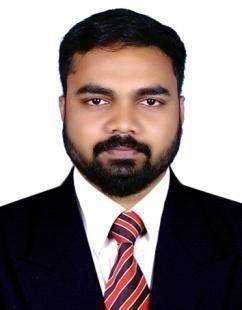 Email: jineesh.388106@2freemail.com  Visit visa till March 12, 2019 Dubai PERSONAL PROFILE	A Master of Business Administration (MBA) graduates from University of Bedfordshire, United Kingdom. During my master’s I positively combined my studies with work and other commitments showing myself to be self-motivated, organized and capable of working under pressure.I have acquired skills and knowledge essential for managing key areas in an organization, enjoy workingin my own initiative as well as in a group. I try to learn something new from every experience because I believe there is always room for self-improvement both personally andprofessionally. WORK EXPERIENCE	2016-2018 – Sales and Marketing Executive at RAAF Kerala, IndiaConducting weekly Business Development meeting with the team.Conduct market research and identify new opportunities.Create new promotional strategies to increase the overall business.Bring in new innovative ideas to lead the market.Managing social media promotion activities.Daily Reporting to the Director.2014-2016 – Sales and Marketing Executive at Aqua Business Consultant Ltd, UKBuilding business relationship with current and potential clients.Identifying, qualifying, and securing business opportunities.Answering and responding to client’s questions and proposals.Making multiple outbound calls to potential clients.Demonstrates the services to the clients.Schedule the appointments and meetings as necessary.Researches client base to find new types of customers and sells to them accordingly.EDUCATION AND QUALIFICATION	MBA in Finance in the year of 2016 from University of Bedfordshire, United Kingdom.BCom the year of 2011 from Periyar University, India.Higher secondary education done in the year 2006.Diploma in Restaurant Management in the year of 2007 from Ministry of HRD India. SKILLS	Time management, Problem handling skills, Organization and management skills, improved team working, ability to priorities my workload under pressure, Strong management and organizational skills. PROJECT	Dissertation: Measuring post-merger and acquisition financial performance of TATA and Jaguar Land Rover UK. ACHEIVEMENTS	Won first prize in teaching presentation in the first practice week during the MBA course at the University of Bedfordshire.Won second prize in consultancy project presentation in the second practice week during the MBA course at the University of Bedfordshire.Won first prize in airline simulation in the fourth practice week during the MBA course at the University of Bedfordshire. PERSONAL INFORMATION	 Name	: Jineesh Date of Birth	: 07/11/1988Gender	: Male